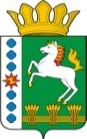 КОНТРОЛЬНО-СЧЕТНЫЙ ОРГАН ШАРЫПОВСКОГО РАЙОНАКрасноярского краяЗаключениена проект Постановления администрации Парнинского сельсовета «О внесении изменений в Постановление администрации Парнинского сельсовета от 30.10.2013 № 155-п «Об утверждении муниципальной программы Парнинского сельсовета «Защита населения от чрезвычайных ситуаций и обеспечение пожарной безопасности»  (в ред. от 04.04.2017 № 32-п, от 02.08.2017 № 72-п)19 октября  2017 год 								    № 98Настоящее экспертное заключение подготовлено Контрольно – счетным органом Шарыповского района на основании ст. 157 Бюджетного  кодекса Российской Федерации, ст. 9 Федерального закона от 07.02.2011 № 6-ФЗ «Об общих принципах организации и деятельности контрольно – счетных органов субъектов Российской Федерации и муниципальных образований», ст. 5 Решения Шарыповского районного Совета депутатов от 20.09.2012 № 31/289р «О внесении изменений и дополнений в Решение Шарыповского районного Совета депутатов от 21.06.2012 № 28/272р «О создании Контрольно – счетного органа Шарыповского района» (в ред. от 20.03.2014 № 46/536р, от 25.09.2014 № 51/573р, от 26.02.2015 № 56/671р), Соглашения от 22.01.2015 «О передаче Контрольно-счетному органу Шарыповского района полномочий Контрольно-счетного органа Парнинского  сельсовета по осуществлению внешнего муниципального финансового контроля» и в соответствии со стандартом организации деятельности Контрольно-счетного органа Шарыповского района СОД 2 «Организация, проведение и оформление результатов финансово-экономической экспертизы проектов Решений Шарыповского районного Совета депутатов и нормативно-правовых актов по бюджетно-финансовым вопросам и вопросам использования муниципального имущества и проектов муниципальных программ» утвержденного приказом Контрольно-счетного органа Шарыповского района от 16.12.2013 № 29.          Представленный на экспертизу проект Постановления администрации Парнинского сельсовета «О внесении изменений в Постановление администрации Парнинского сельсовета от 30.10.2013 № 155-п «Об утверждении муниципальной программы Парнинского сельсовета «Защита населения от чрезвычайных ситуаций и обеспечение пожарной безопасности» (в ред. от 04.04.2017 № 32-п, от 02.08.2017 № 72-п) направлен в Контрольно – счетный орган Шарыповского района 18 октября 2017 года, разработчиком данного проекта Постановления является администрация Парнинского сельсовета Шарыповского района. Основанием для разработки муниципальной программы являются:- статья 179 Бюджетного кодекса Российской Федерации;- Постановление администрации Парнинского сельсовета от 29.07.2013 № 94-п «Об утверждении Порядка разработки, утверждения и реализации   муниципальных программ»;- распоряжение администрации Парнинского сельсовета от 31.07.2013  № 28-р «Об утверждении перечня муниципальных программ Парнинского сельсовета».Ответственный исполнитель муниципальной программы администрация Парнинского сельсовета.Соисполнители муниципальной программы отсутствуют.Мероприятие проведено 19 октября  2017 года.В ходе подготовки заключения Контрольно – счетным органом Шарыповского района были проанализированы следующие материалы:- проект Постановления администрации Парнинского сельсовета «О внесении изменений в постановление администрации Парнинского сельсовета от 30.10.2013 № 155-п «Об утверждении муниципальной программы Парнинского сельсовета «Защита населения от чрезвычайных ситуаций и обеспечение пожарной безопасности» (в ред. от 04.04.2017 № 32-п, от 02.08.2017 № 72-п);- паспорт муниципальной программы Парнинского сельсовета «Об утверждении муниципальной программы Парнинского сельсовета «Защита населения от чрезвычайных ситуаций и обеспечение пожарной безопасности»Подпрограммы муниципальной программы:Предупреждение, спасение, помощь.Обеспечение пожарной безопасности населенных пунктов. Цель муниципальной программы – обеспечение эффективной деятельности и управления в системе гражданской обороны, защиты населения и территорий от чрезвычайных ситуаций и обеспечение пожарной безопасности.Рассмотрев представленные материалы к проекту Постановления муниципальной программы «Защита населения и территории от чрезвычайных ситуаций  и обеспечение пожарной безопасности»  установлено следующее:В соответствии с проектом паспорта Программы происходит изменение по строке (пункту) «Ресурсное обеспечение муниципальной программы».После внесения изменений строка  будет читаться:Уменьшение бюджетных ассигнований по муниципальной программе 2 456 700,00 руб. (16,56%), в том числе:за счет средств краевого бюджета уменьшение бюджетных ассигнований в сумме 2 475 200,00 руб. (16,69%) по мероприятию «Осуществлению мероприятия в области обеспечения капитального ремонта, реконструкции и строительства гидротехнических сооружений» подпрограммы 1 «Предупреждение, спасение, помощь»;за счет средств районного бюджета увеличение бюджетных ассигнований в сумме 20 000,00 руб. (100,00%) на создание резерва материальных ресурсов, предназначенных для ликвидации чрезвычайных ситуаций природного и техногенного характера» подпрограммы 1 «Предупреждение, спасение, помощь»;за счет средств бюджета поселения уменьшение бюджетных ассигнований в сумме 1 500,00 руб. (17,78%), из них:- в сумме 500,00 руб. по пропаганде и предупреждению террористических акций подпрограммы 1 «Предупреждение, спасение, помощь»;- в сумме 1 000,00 руб. по подготовке населения и территории к действиям во время пожара и пожарной обстановки по подпрограмме 2 «Обеспечение пожарной безопасности населенных пунктов».На основании выше изложенного Контрольно-счётный  орган Шарыповского района  предлагает Администрации Парнинского сельсовета принять проект Постановления администрации Парнинского сельсовета «О внесении изменений в постановление администрации Парнинского сельсовета от 30.10.2013 № 155-п «Об утверждении муниципальной программы Парнинского сельсовета «Защита населения от чрезвычайных ситуаций и обеспечение пожарной безопасности» (в ред. от 04.04.2017 № 32-п, от 02.08.2017 № 72-п).Аудитор	Контрольно – счетного органа						И.В. ШмидтРесурсное обеспечение муниципальной программы Предыдущая редакция Предлагаемая редакция (проект Постановления)Ресурсное обеспечение муниципальной программы Планируемое финансирование программы составляет  14 836 869,00 руб. в том числе;  за счет средств краевого бюджета14 828 432,00 руб., из них:2017 год – 2 531 432,00 руб.;2018 год – 12 297 000,00 руб.;2019 год – 0,00 руб.за счет средств бюджета поселения  8 437,00  руб., из них:2017 год – 5 437,00 руб.;2018 год – 1 500,00 руб.;2019 год – 1 500,00 руб.Планируемое финансирование программы составляет  12 380 169,00 руб. в том числе;  за счет средств краевого бюджета 12 353 232,00 руб., из них:2017 год – 56 232,00 руб.;2018 год – 12 297 000,00 руб.;2019 год – 0,00 руб.за счет средств районного бюджета 20 000,00 руб., из них:2017 год – 20 000,00 руб.;2018 год – 0,00 руб.;2019 год – 0,00 руб.за счет средств бюджета поселения  6 937,00,00  руб., из них:2017 год – 3 937,00 руб.;2018 год – 1 500,00 руб.;2019 год – 1 500,00 руб.